Board of Parks Commissioners for the Town of Luther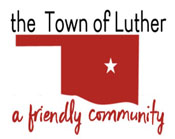 108 S Main, PO Box 56Luther, OK 73054Phone: 405-277-3833Fax: 405-277-9965Regular Meeting MinutesBoard of Park Commissioners for the Town of Luther
Thurs, Oct 7, 2021
6:30pm, Town Hall, 108 S. Main, Luther, OK. 73054

Call to Order 6:37pm
Roll Call - Rosemarie Strong, Chris Ivich, Teri Stroud, Kasey Wood, Denielle Chaney
We have a quorum

Trunk or Treat on Sat Oct 30th, 5-7pm
Kasey, Teri, Chris will all attend
Friends of the Park will have a table
Denielle will go to Costco/Sam’s for candy and water

Christmas event on Friday, December 3 from 5:30 to 8:00pm
Choir and light tree around 5:30pm
Horses from 6-8, $4 adults/$2 children 12 and under
Teri will have a craft table
Christmas Tree and Bounce House - Kasey
Santa - police dept
Nick’s Tamales/Brew 66/Our Town
Ticket table Denielle
Face Painting Denielle

Town of Luther transfer funds in the amount of $1845.22 to Luther Friends of the Park. Money received from Culpepper and Merriweather Circus - Motion made, seconded, passed unanimously

Friends of the Park are working on 6 grants and receiving help from several local resources

Presentation by Luther Friends of the Park - Disc Golf discussion by Tyler Snedecker and friends. Voted unanimously to have them present to the Luther Town Council their vision for Disc Golf course at Wildhorse Park

Adjourn at 8:01pm